RELATÓRIO DE RECEBIMENTO DE ANIMAIS SILVESTRES DO MÊS DE JANEIRO - FEVEREIRO PROVENIENTES DO MUNICÍPIO LOUVEIRATABELA RESUMO RELAÇÃO DE ÓBITOS DE ANIMAIS SILVESTRES TABELA RESUMORELAÇÃO DE SOLTURAS DE ANIMAIS SILVESTRES TABELA RESUMOANIMAIS SILVESTRES PROVENIENTES DO MUNICÍPIO LOUVEIRA QUE PERMANECEM EM PROCESSO DE REABILITAÇÃO NA ASSOCIAÇÃO MATA CILIARRELATÓRIO FOTOGRÁFICO DE ANIMAIS SILVESTRES NO MÊS DE JANEIRO-FEVEREIRO DO MUNICÍPIO DE LOUVEIRA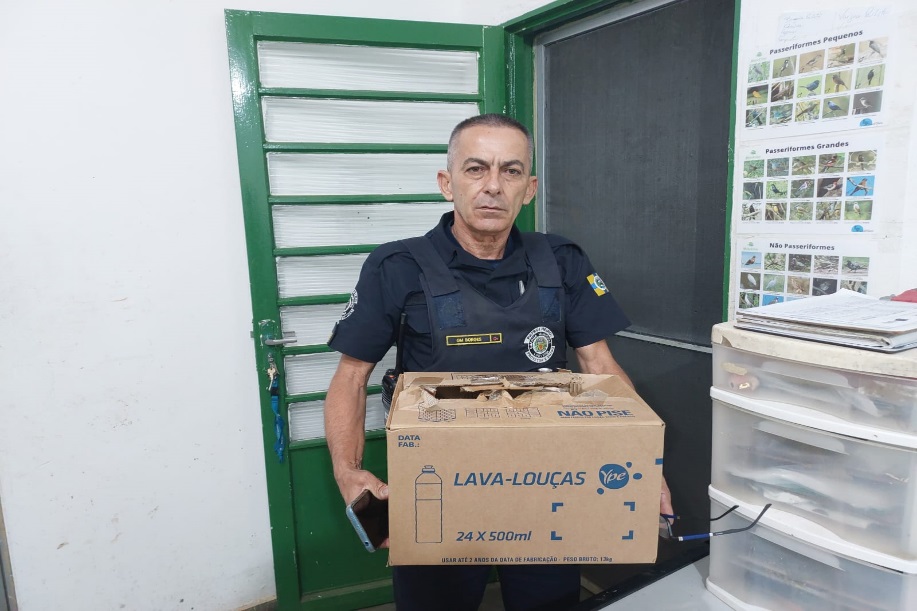 (42399 a 42408) – Marrecos-irerê, filhotes, órfãos. Entregues pela Guarda Municipal de Louveira no dia 27-01-2023.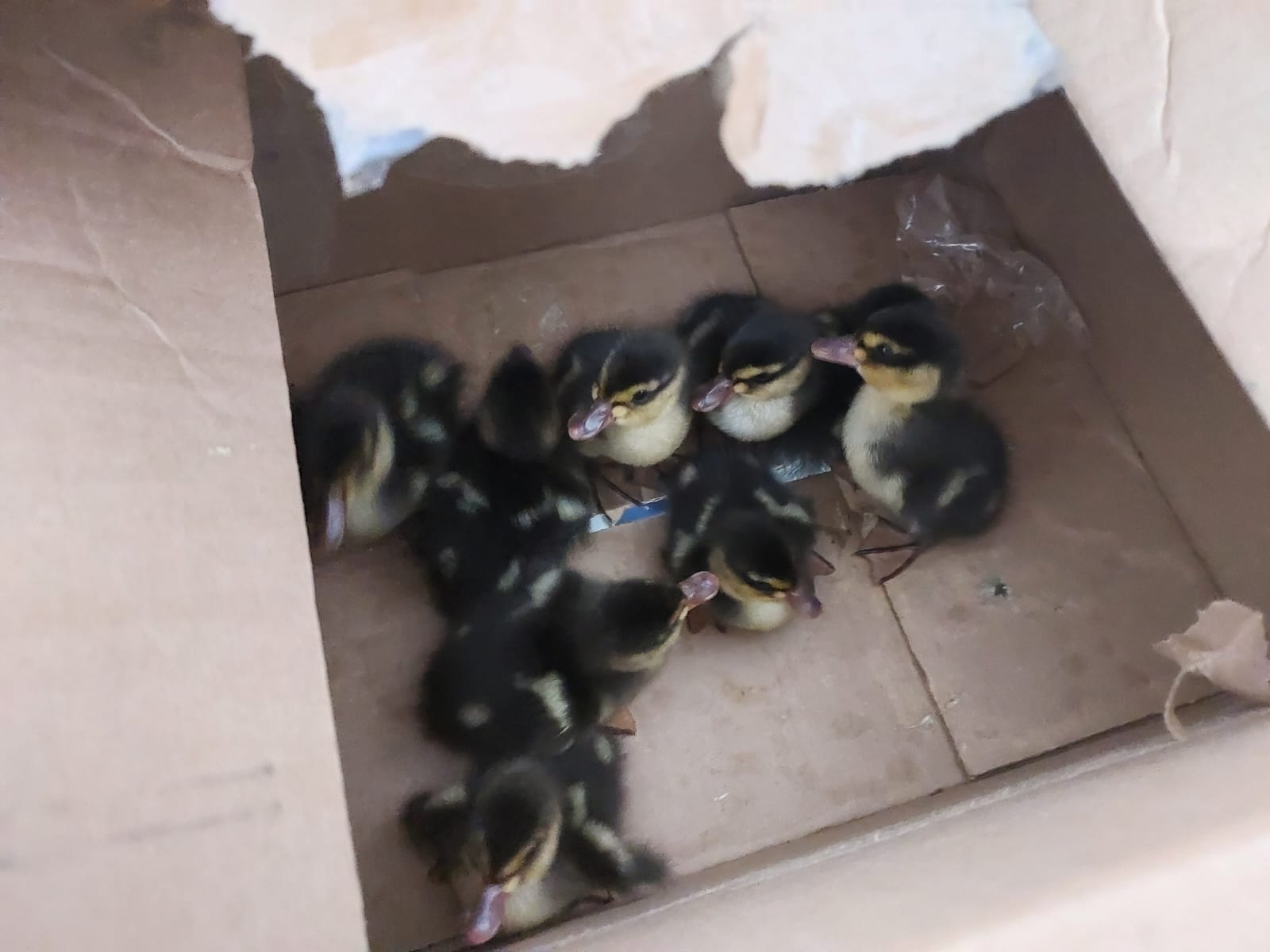 (42399 a 42408) – Marrecos-irerê.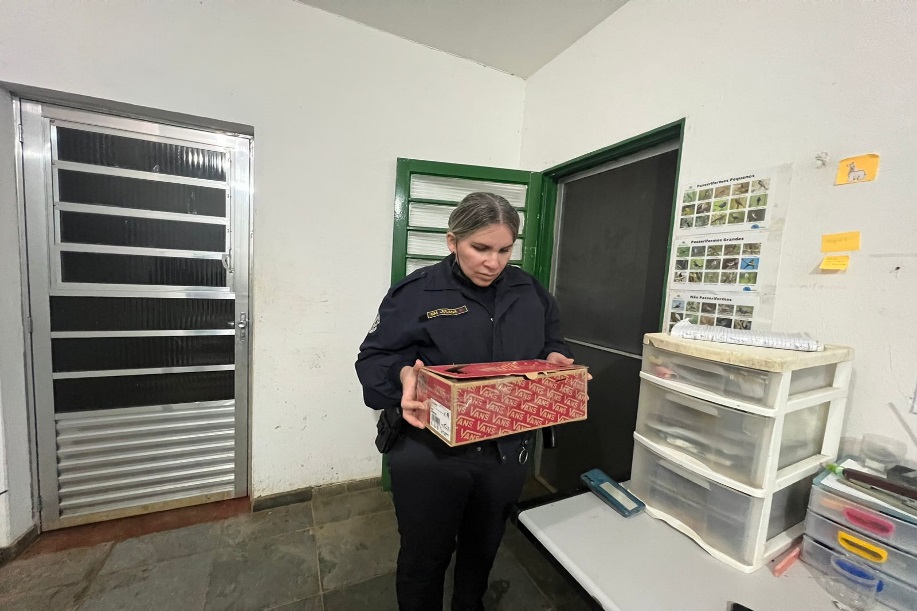 (42444) – Gambá-de-orelha-preta, filhote, órfão após mãe ser morta por cão. Entregue pela Guarda Municipal de Louveira no dia 31-01-2023.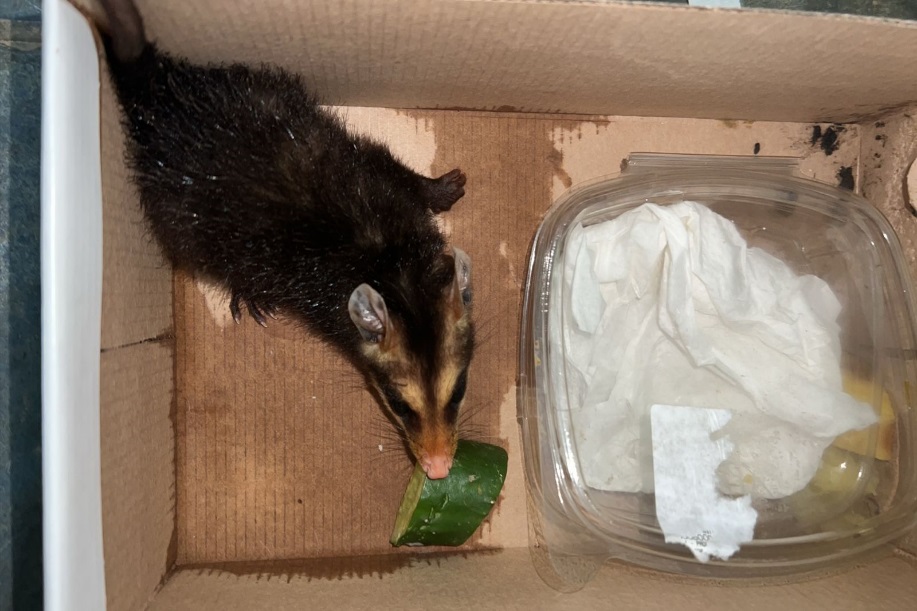 (42444) - Gambá-de-orelha-preta.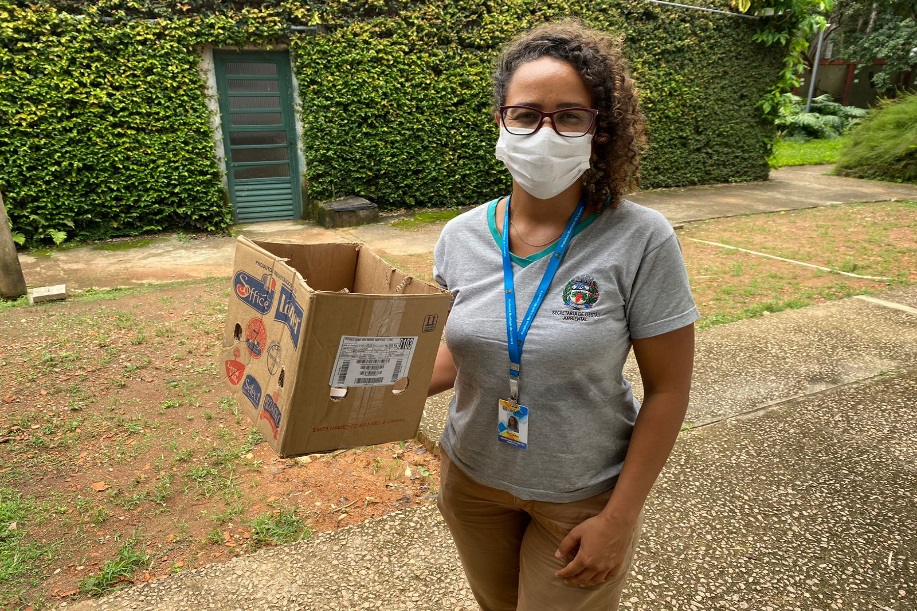 (42461) - Cágado-pescoço-de-cobra, encontrado dentro de cooperativa de reciclagem, apresenta pododermatite. Entregue pela Prefeitura de Louveira no dia 01-02-2023.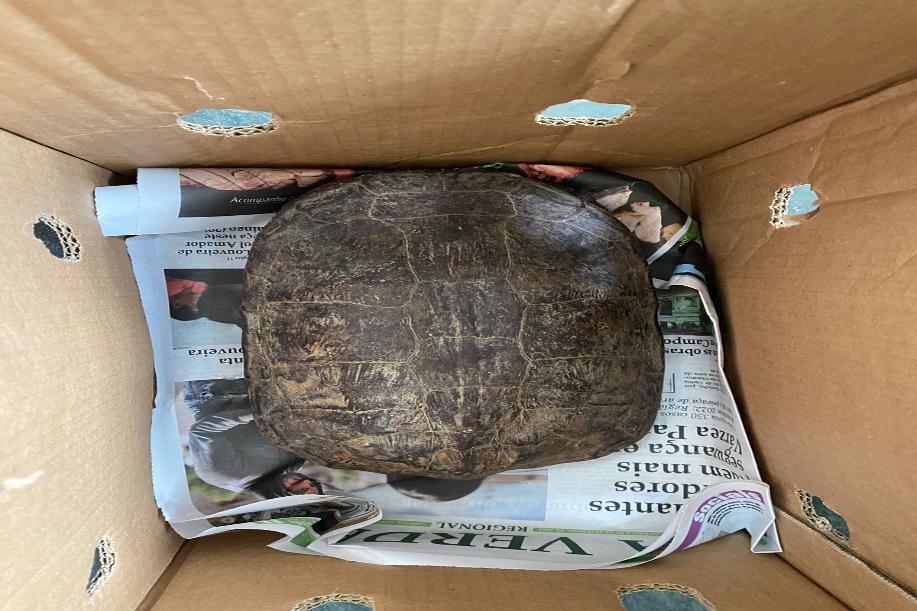 (42461) - Cágado-pescoço-de-cobra.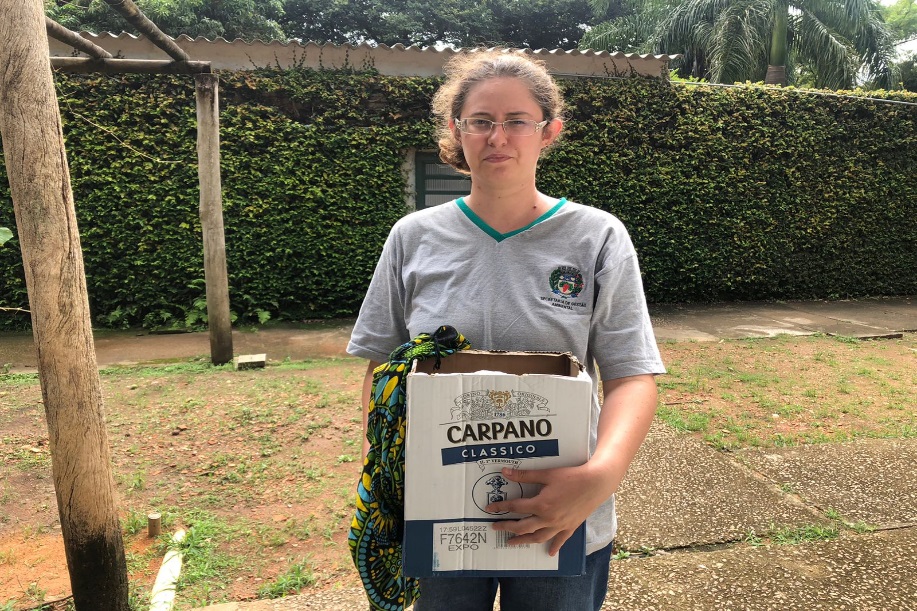 (42468) - Avoante, encontrado em via pública. Entregue pela Prefeitura de Louveira no dia 02-02-2023.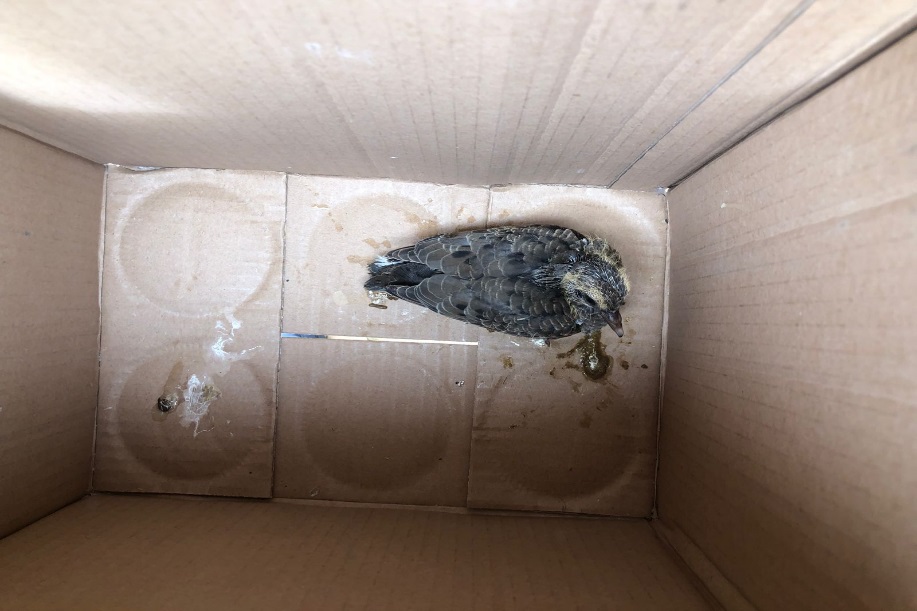 (42468) – Avoante.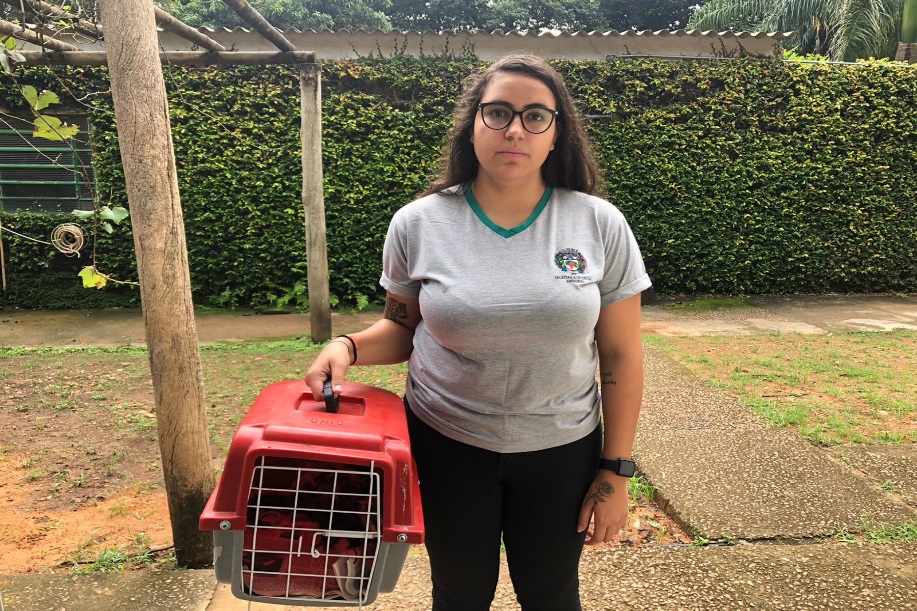 (42477) – Gambá-de-orelha-branca, fêmea, encontrado machucado em frente de cemitério, apresenta lesões perfurativas. Entregue pela Prefeitura de Louveira no dia 03-02-2023.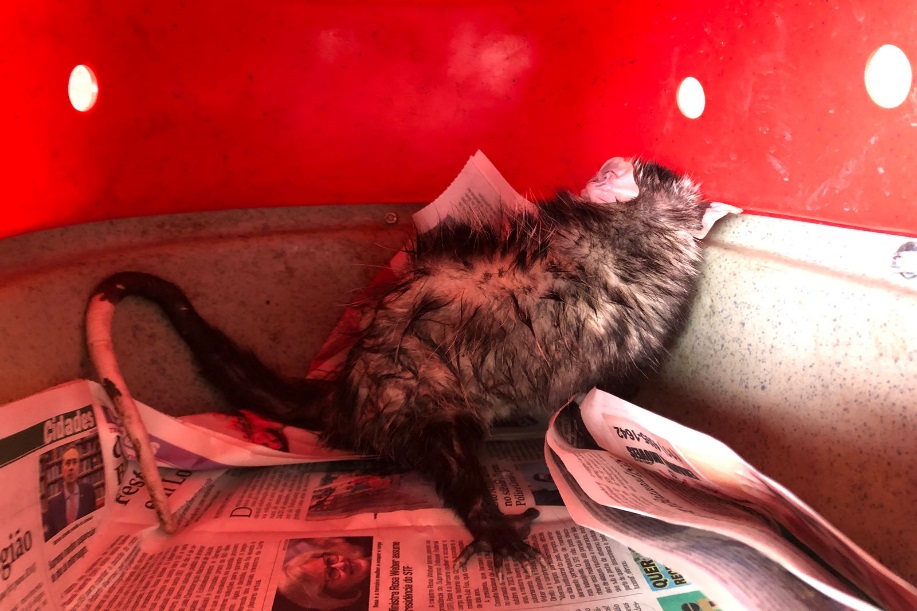 (42477) - Gambá-de-orelha-branca.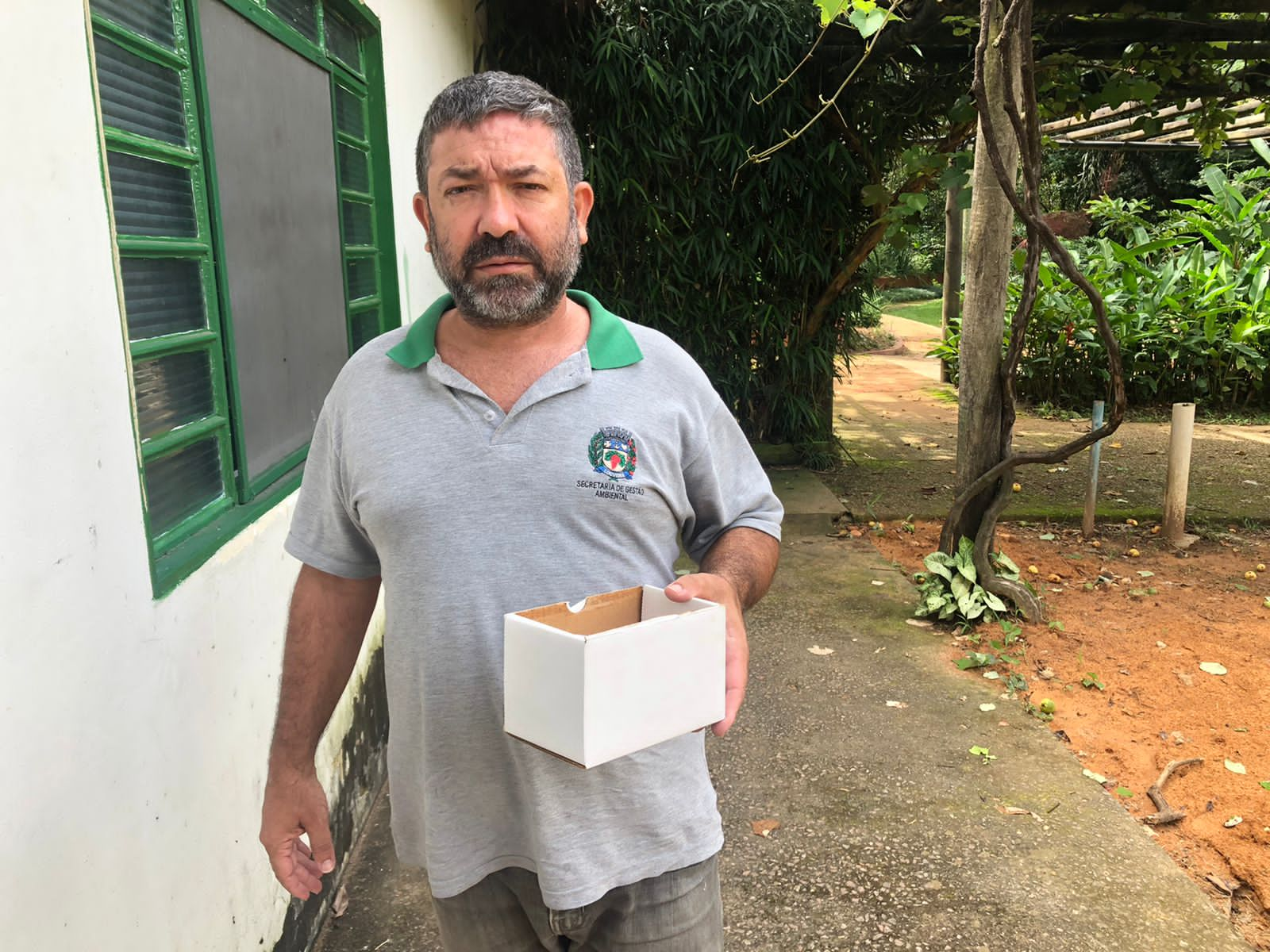 (42505) - Passeriforme, sem identificação, filhote subdesenvolvido. Entregue pela Prefeitura de Louveira no dia 03-02-2023.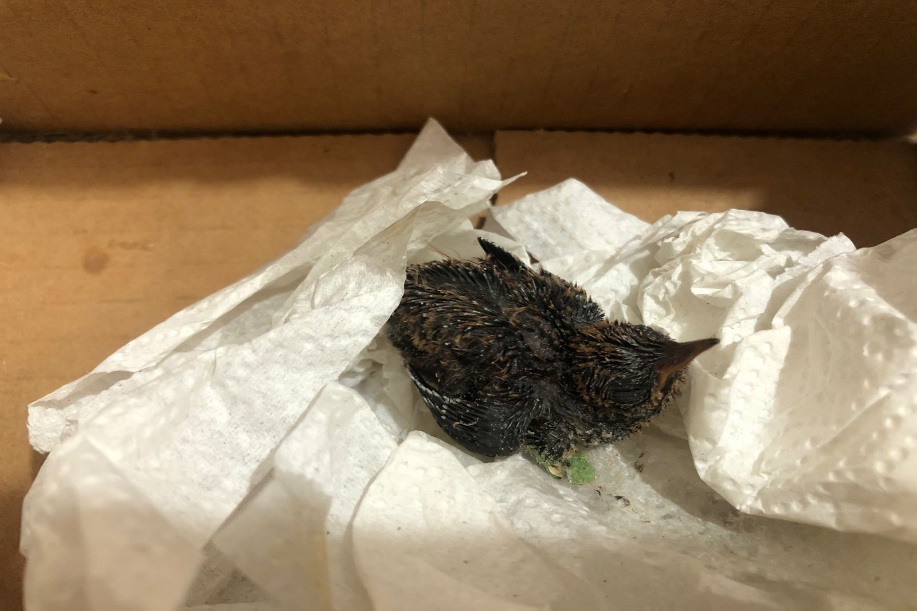 (42505) - Passeriforme, sem identificação.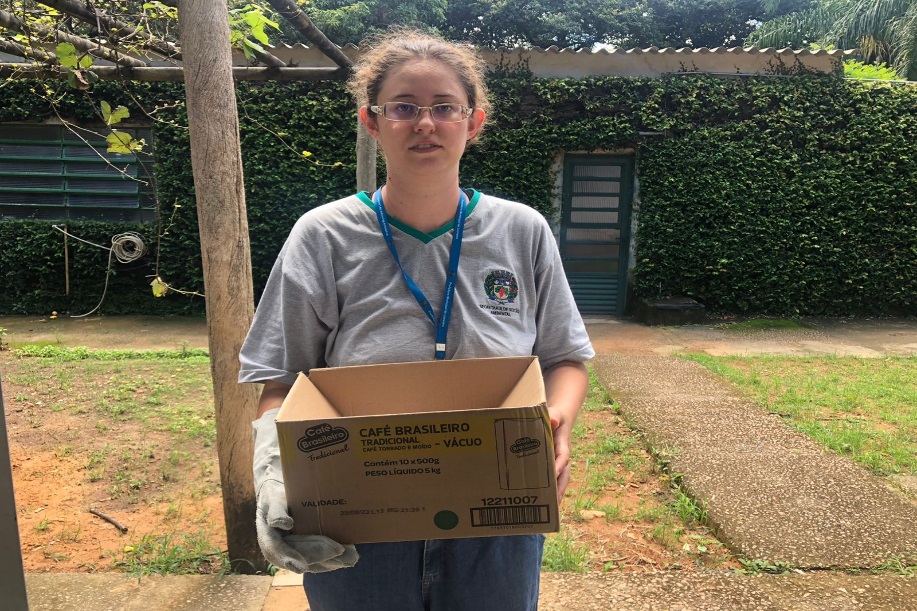 (42574) – Gambá-de-orelha-preta, filhote, encontrado em quintal. Entregue pela Secretaria de Gestão Ambiental de Louveira no dia 08-02-2023.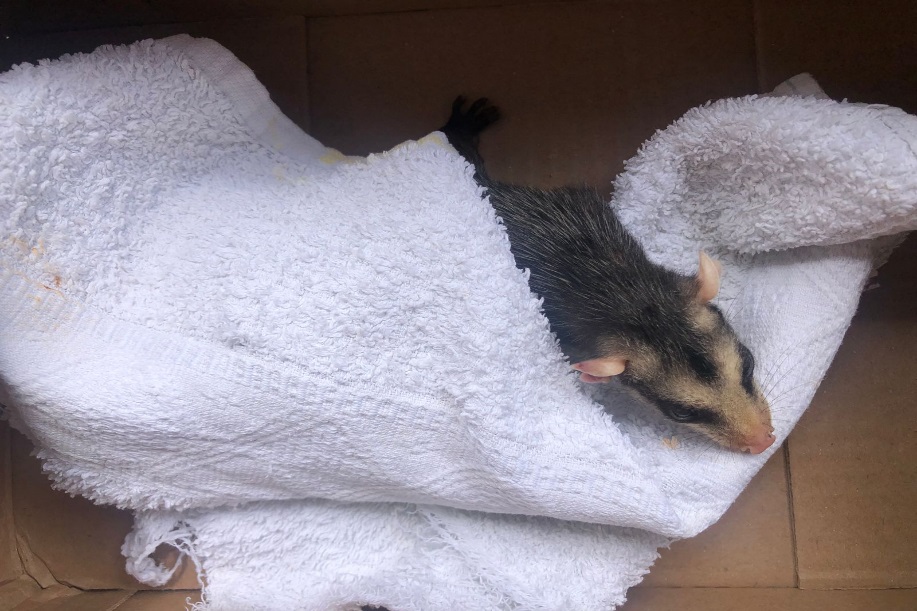 (42574) – Gambá-de-orelha-preta.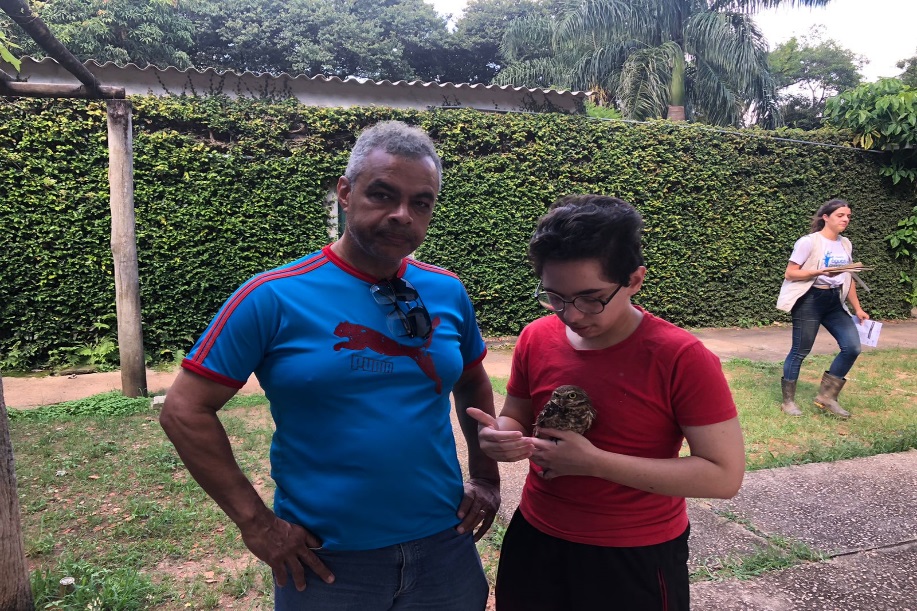 (42597) - Coruja-buraqueira, encontrado em rodovia, deprimido. Entregue por munícipe de Louveira no dia 09-02-2023.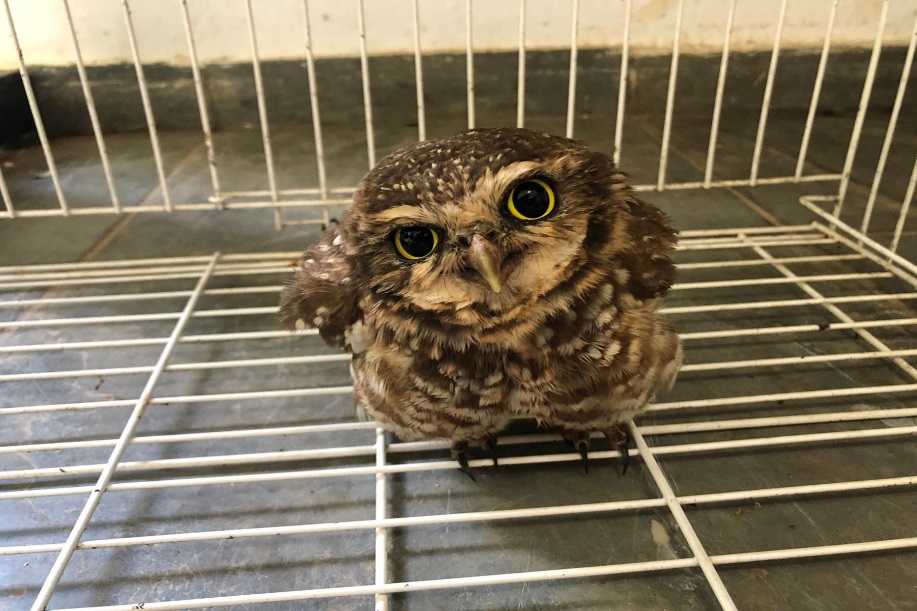 (42597) - Coruja-buraqueira.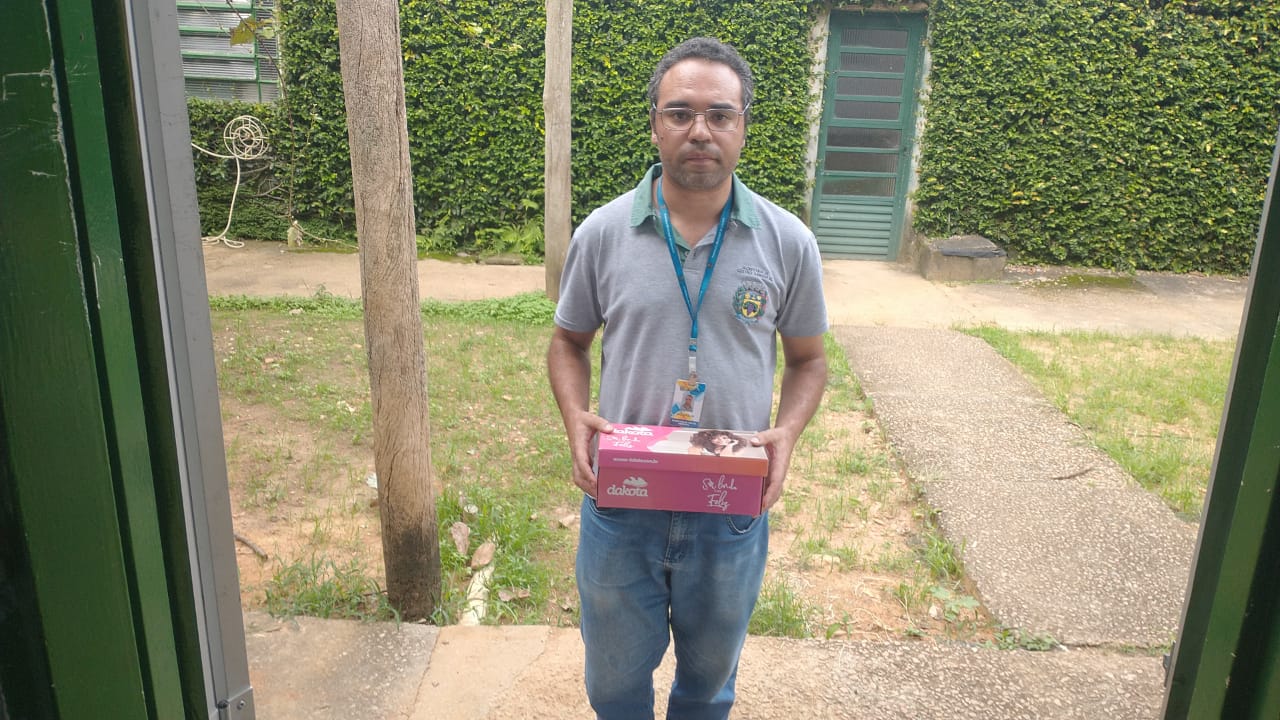 (42622) - Gambá, filhote, encontrado em quintal. Entregue pela Prefeitura de Louveira no dia 10-02-2023.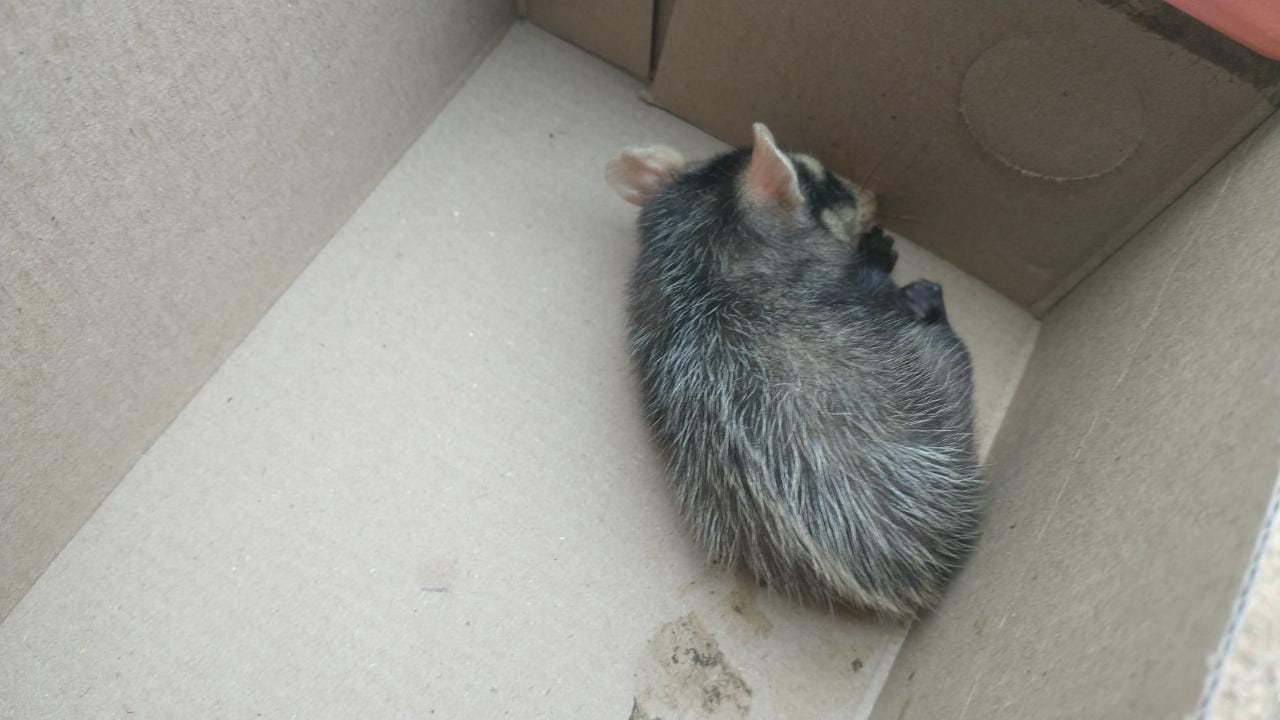 (42622) – Gambá.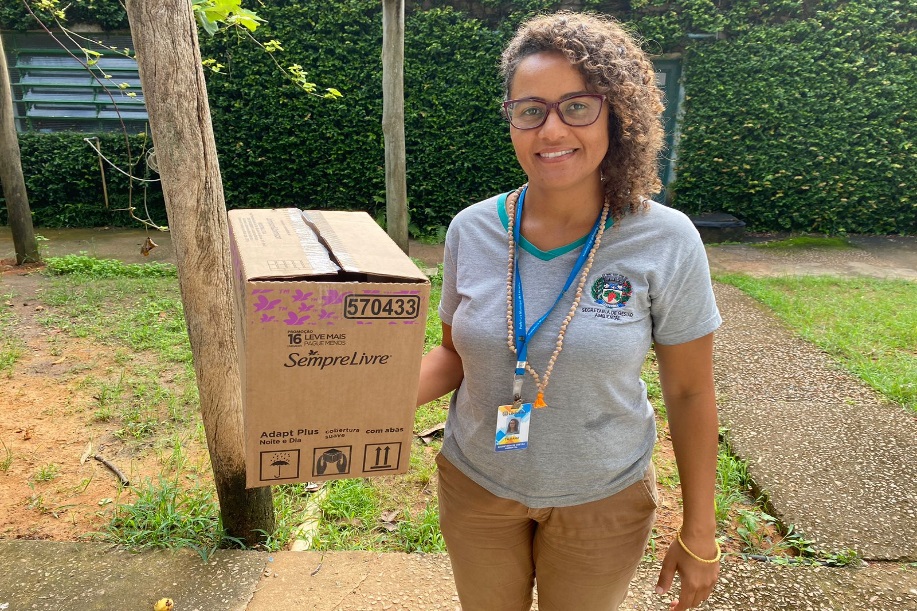 (42700) - Saracura, filhote, encontrado em quintal de residência. Entregue pela Secretaria de Gestão Ambiental de Louveira no dia 14-02-2023.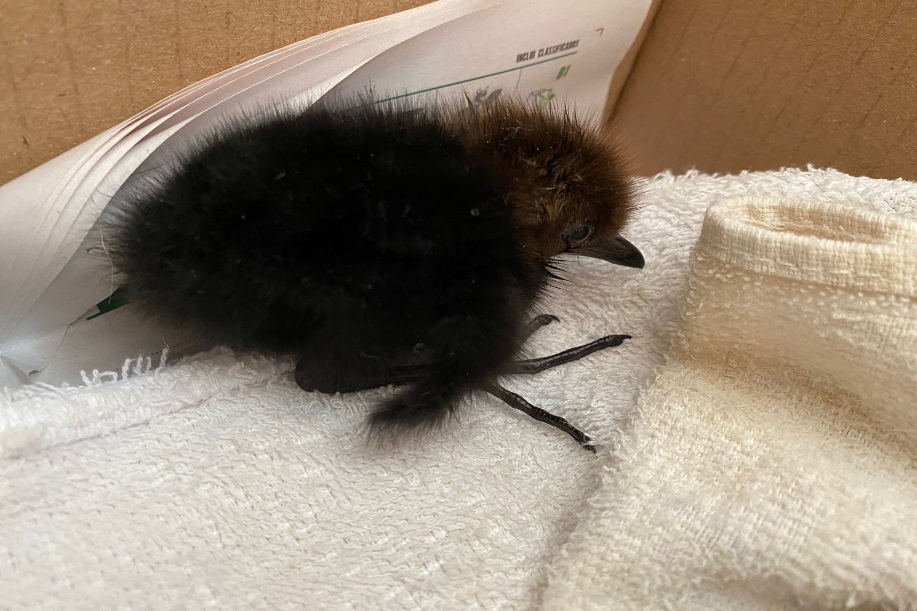 (42700) – Saracura.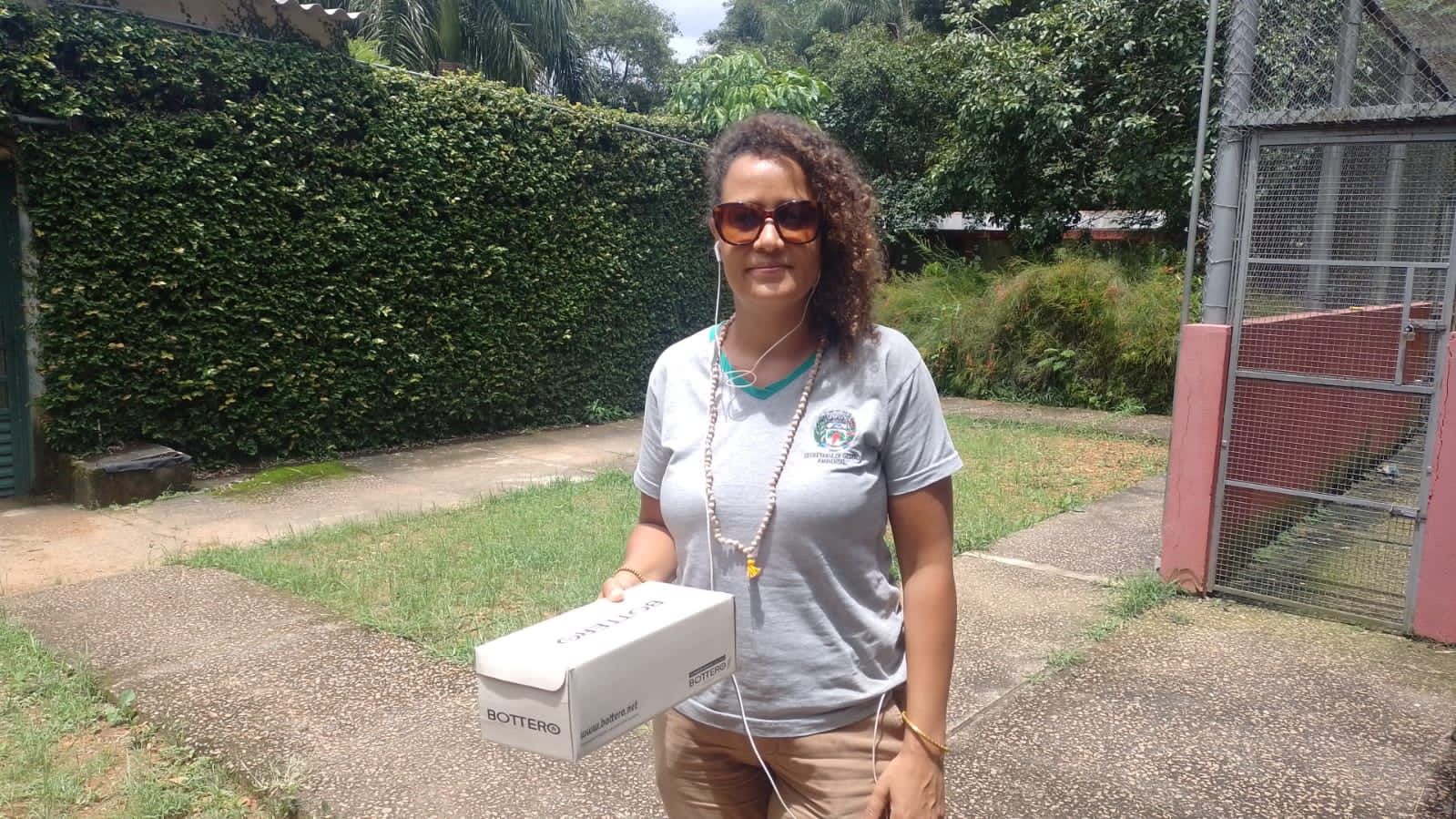 (42704) - Sanhaço-cinzento, encontrado em pátio de faculdade, dispneico. Entregue pela Secretaria de Gestão Ambiental de Louveira no dia 14-02-2023.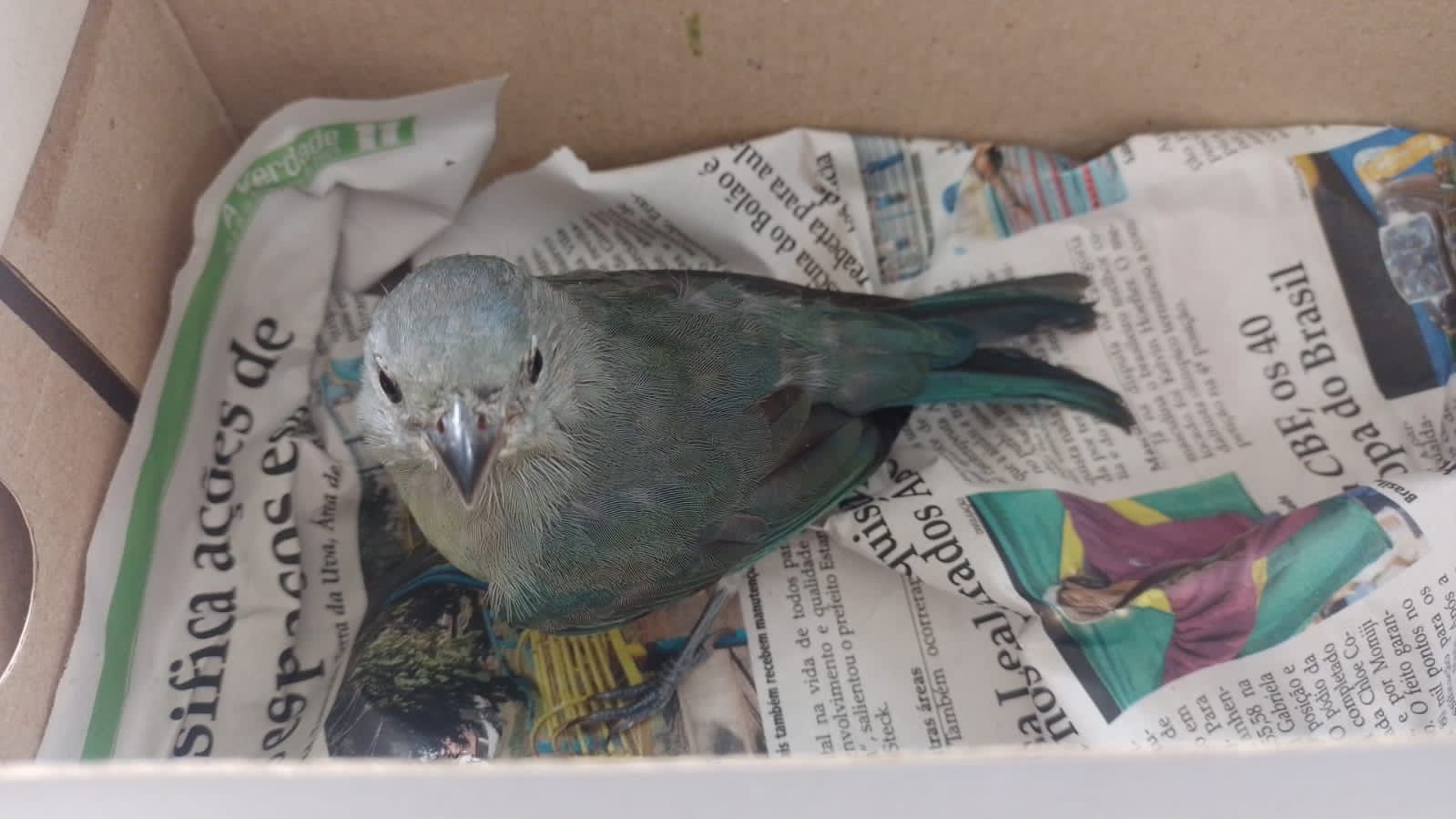 (42704) - Sanhaço-cinzento.RGDATA DE ENTRADANOME POPULARNOME CIENTÍFICO4238526/01/2023Periquitão-maracanãPsittacara leucophthalmus4238626/01/2023Periquitão-maracanãPsittacara leucophthalmus4238726/01/2023Periquitão-maracanãPsittacara leucophthalmus4239927/01/2023Marreco-irerêDendrocygna viduata4240027/01/2023Marreco-irerêDendrocygna viduata4240127/01/2023Marreco-irerêDendrocygna viduata4240227/01/2023Marreco-irerêDendrocygna viduata4240327/01/2023Marreco-irerêDendrocygna viduata4240427/01/2023Marreco-irerêDendrocygna viduata4240527/01/2023Marreco-irerêDendrocygna viduata4240627/01/2023Marreco-irerêDendrocygna viduata4240727/01/2023Marreco-irerêDendrocygna viduata4240827/01/2023Marreco-irerêDendrocygna viduata4244431/01/2023Gambá-de-orelha-pretaDidelphis aurita4246101/02/2023Cágado-pescoço-de-cobraHydromedusa tectifera4246802/02/2023AvoanteZenaida auriculata4247703/02/2023Gambá-de-orelha-brancaDidelphis albiventris4250503/02/2023Filhote de passerifome-4257408/02/2023Gambá-de-orelha-pretaDidelphis aurita4259709/02/2023Coruja-buraqueiraAthene cunicularia4262210/02/2023GambáDidelphis sp.4270014/02/2023SaracuraAramides cajaneus4270414/02/2023Sanhaço-cinzentoThraupis sayacaTOTAL: 23 ANIMAISTOTAL: 23 ANIMAISTOTAL: 23 ANIMAISTOTAL: 23 ANIMAISCLASSENº DE ANIMAIS%Aves1878,26%Mamíferos417,4%Répteis14,34%RGDATA DE ENTRADANOME POPULARNOME CIENTÍFICODESTINODATA DE SAÍDA3913225/07/2022Gralha-do-campoCyanocorax cristatellusOBITO14/02/20234174922/12/2022Sagui-hibridoOBITO27/01/20234197303/01/2023Gambá-de-orelha-pretaDidelphis auritaOBITO06/02/20234238526/01/2023Periquitão-maracanãPsittacara leucophthalmusOBITO05/02/20234238626/01/2023Periquitão-maracanãPsittacara leucophthalmusOBITO03/02/20234238726/01/2023Periquitão-maracanãPsittacara leucophthalmusOBITO31/01/20234239927/01/2023Marreco-irerêDendrocygna viduataOBITO29/01/20234240027/01/2023Marreco-irerêDendrocygna viduataOBITO30/01/20234240127/01/2023Marreco-irerêDendrocygna viduataOBITO30/01/20234240227/01/2023Marreco-irerêDendrocygna viduataOBITO30/01/20234240327/01/2023Marreco-irerêDendrocygna viduataOBITO31/01/20234240427/01/2023Marreco-irerêDendrocygna viduataOBITO31/01/20234240527/01/2023Marreco-irerêDendrocygna viduataOBITO01/02/20234246802/02/2023AvoanteZenaida auriculataOBITO07/02/20234250503/02/2023Filhote de passerifome-OBITO08/02/20234257408/02/2023Gambá-de-orelha-pretaDidelphis auritaOBITO10/02/20234270014/02/2023SaracuraAramides cajaneusOBITO15/02/20234270414/02/2023Sanhaço-cinzentoThraupis sayacaOBITO15/02/2023TOTAL: 18 ANIMAISTOTAL: 18 ANIMAISTOTAL: 18 ANIMAISTOTAL: 18 ANIMAISTOTAL: 18 ANIMAISTOTAL: 18 ANIMAISCLASSENº DE ANIMAIS%Aves1583,34Mamíferos316,66RépteisRGDATA DE ENTRADANOME POPULARNOME CIENTÍFICODESTINODATA DE SAÍDALOCAL SOLTURA4069526/10/2022TeiúTupinambis merianaeSOLTURA26/01/2023LOUVEIRA4194202/01/2023Gambá-de-orelha-brancaDidelphis albiventrisSOLTURA27/01/2023LOUVEIRA4223518/01/2023JiboiaBoa constrictorSOLTURA26/01/2023LOUVEIRATOTAL: 3 ANIMAISTOTAL: 3 ANIMAISTOTAL: 3 ANIMAISTOTAL: 3 ANIMAISTOTAL: 3 ANIMAISTOTAL: 3 ANIMAISTOTAL: 3 ANIMAISCLASSENº DE ANIMAIS%AvesMamíferos133,34Répteis266,66RGDATA DE ENTRADANOME POPULARNOME CIENTÍFICO3651214/01/2022Periquitão-maracanãPsittacara leucophthalmus3654918/01/2022ColeirinhoSporophila caerulescens3655018/01/2022ColeirinhoSporophila caerulescens3655118/01/2022ColeirinhoSporophila caerulescens3655218/01/2022ColeirinhoSporophila caerulescens3655318/01/2022ColeirinhoSporophila caerulescens3655418/01/2022ColeirinhoSporophila caerulescens3655818/01/2022Galo-da-campinaParoaria dominicana3655918/01/2022JabutiChelonoidis sp.3660720/01/2022Jabuti-pirangaChelonoidis carbonaria3680101/02/2022Asa-brancaPatagioenas picazuro3682701/02/2022Gambá-de-orelha-brancaDidelphis albiventris3682801/02/2022Gambá-de-orelha-brancaDidelphis albiventris3684202/02/2022Periquitão-maracanãPsittacara leucophthalmus3686704/02/2022RolinhaColumbina talpacoti3690106/02/2022Sagui-de-tufo-pretoCallithrix penicillata3699009/02/2022Periquitão-maracanãPsittacara leucophthalmus3706614/02/2022Periquitão-maracanãPsittacara leucophthalmus3734328/02/2022GambáDidelphis sp.3792901/04/2022Arara-canindéAra ararauna3863611/05/2022Canário-da-terraSicalis flaveola3863711/05/2022Canário-da-terraSicalis flaveola3863811/05/2022Canário-da-terraSicalis flaveola3864011/05/2022Canário-da-terraSicalis flaveola3864711/05/2022Trinca-ferroSaltator similis3866411/05/2022Sabiá-do-barrancoTurdus leucomelas3866711/05/2022Sabiá-pocaTurdus amaurochlinus3867311/05/2022BigodinhoSporophila lineola3867411/05/2022BigodinhoSporophila lineola3867611/05/2022PintassilgoSpinus magellanicus3867911/05/2022BigodinhoSporophila lineola3870316/05/2022Gambá-de-orelha-pretaDidelphis aurita3875924/05/2022Gambá-de-orelha-brancaDidelphis albiventris3877126/05/2022Papagiao-do-mangueAmazona amazonica3881502/06/2022Galo-da-campinaParoaria dominicana3885809/06/2022Tucano-tocoRamphastos toco3886209/06/2022ColeirinhoSporophila caerulescens3886309/06/2022ColeirinhoSporophila caerulescens3886409/06/2022BigodinhoSporophila lineola3894627/06/2022Gambá-de-orelha-brancaDidelphis albiventris3902708/07/2022Sagui-de-tufo-pretoCallithrix penicillata3905913/07/2022Sagui-de-tufo-pretoCallithrix penicillata3912525/07/2022ColeirinhoSporophila caerulescens3912625/07/2022ColeirinhoSporophila caerulescens3912925/07/2022ColeirinhoSporophila caerulescens3931926/08/2022Sagui-de-tufo-pretoCallithrix penicillata3956813/09/2022Gambá-de-orelha-brancaDidelphis albiventris3975121/09/2022Gambá-de-orelha-pretaDidelphis aurita4033210/10/2022Cágado-de-orelha-vermelhaTrachemys sp4033310/10/2022Cágado-de-orelha-vermelhaTrachemys sp4039111/10/2022Bem-te-viPitangus sulphuratus4049617/10/2022Galiforme4059921/10/2022Gambá-de-orelha-pretaDidelphis aurita4064724/10/2022Bem-te-viPitangus sulphuratus4069926/10/2022ColeirinhoSporophila caerulescens4070026/10/2022ColeirinhoSporophila caerulescens4085103/11/2022PitangolSpinus magellanicus4121324/11/2022Tucano-tocoRamphastos toco4122324/11/2022Tucano-tocoRamphastos toco4146301/12/2022PardalPasser domesticus4147502/12/2022Jabuti-pirangaChelonoidis carbonaria4162013/12/2022Pássaro-pretoGnorimopsar chopi4162914/12/2022PintassilgoSpinus magellanicus4163014/12/2022PintassilgoSpinus magellanicus4166716/12/2022Periquitão-maracanãPsittacara leucophthalmus4240627/01/2023Marreco-irerêDendrocygna viduata4240727/01/2023Marreco-irerêDendrocygna viduata4240827/01/2023Marreco-irerêDendrocygna viduata4244431/01/2023Gambá-de-orelha-pretaDidelphis aurita4246101/02/2023Cágado-pescoço-de-cobraHydromedusa tectifera4247703/02/2023Gambá-de-orelha-brancaDidelphis albiventris4259709/02/2023Coruja-buraqueiraAthene cunicularia4262210/02/2023GambáDidelphis sp.TOTAL: 73 ANIMAISTOTAL: 73 ANIMAISTOTAL: 73 ANIMAISTOTAL: 73 ANIMAIS